Automotive Technology 6th EditionChapter 33 – Pistons, Rings, and Connecting RodsLesson PlanCHAPTER SUMMARY: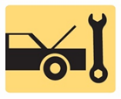 1. Pistons, piston construction, and piston pins2. Piston pin retaining methods, piston rings, and piston ring construction3. Connecting rods and connecting rod service, piston and rod assembly4. Piston and rod assembly and Piston ring service_____________________________________________________________________________________OBJECTIVES: 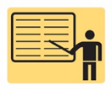 1. Explain the purpose, function, and construction of pistons. 2. Discuss piston pins and their retaining methods. 3. Explain piston rings and their construction. 4. Discuss connecting rods and their service. 5. Explain piston and rod assembly and piston ring service.____________________________________________________________________________________RESOURCES: (All resources may be found at http://www.jameshalderman.com) Internet access required to hyperlink.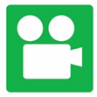 1. Task Sheet ASE (A1-A-2) P-1: Vehicle Emission Control Information2. Task Sheet ASE (A1-C-9) P-3: Piston and Bearing Wear Patterns3. Task Sheet ASE (A1-C-10) P-2: Piston Inspection and Measurement 4. Task Sheet ASE (A1-C-12) P-2: Piston Rings5. Chapter PowerPoint 6. Chapter Crossword Puzzle and Word Search7. Videos: (A1) Engine Repair Videos8. Animations: (A1) Engine Repair Animations____________________________________________________________________________________ACTIVITIES: 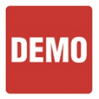 1. Task Sheet ASE (A1-A-2) P-1: Have students complete Vehicle Emission Control Information Task Sheet.2. Task Sheet ASE (A1-C-9) P-3: Have students complete Piston and Bearing Wear Patterns Task Sheet.3. Task Sheet ASE (A1-C-10) P-2: Have students complete Piston Inspection and Measurement Task Sheet. 4. Task Sheet ASE (A1-C-12) P-2: Have students complete Piston Rings Task Sheet.         _____________________________________________________________________________________ASSIGNMENTS: 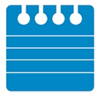 1. Chapter crossword and word search puzzles. 2. Complete end of chapter 10 question quiz. _____________________________________________________________________________________CLASS DISCUSSION: 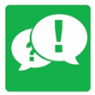 1. Review and group discussion chapter Frequently Asked Questions and Tech Tips sections. 2. Review and group discussion of the five (5) chapter Review Questions._____________________________________________________________________________________Automotive Technology 6th EditionChapter 33 – Pistons, Rings, and Connecting RodsLesson PlanNOTES AND EVALUATION: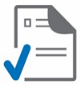 _____________________________________________________________________________________